Михайловская Елена ЮрьевнаГКОУ "Специальная (коррекционная) общеобразовательная школа - интернат №27Учитель начальных классовКонтрольная работа по окружающему мируза 1 четверть во 2 класседля детей с ОВЗ школ 1-2 вида    №  1 Какое сейчас время года? ___________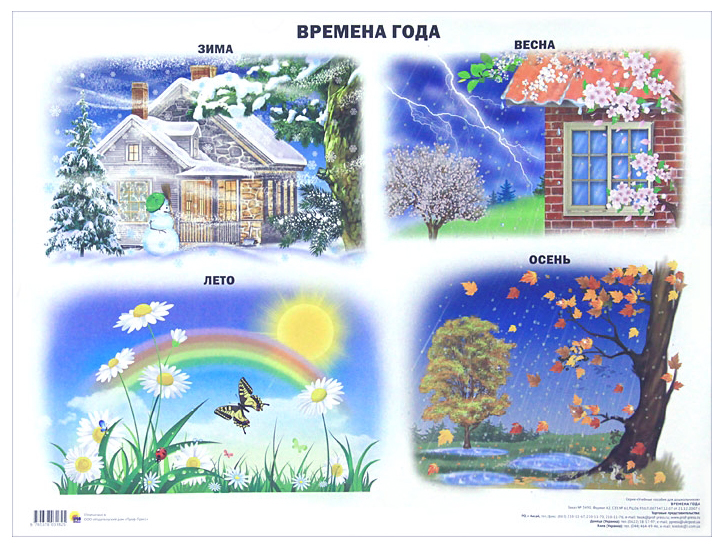 №  2  Что бывает Осенью? 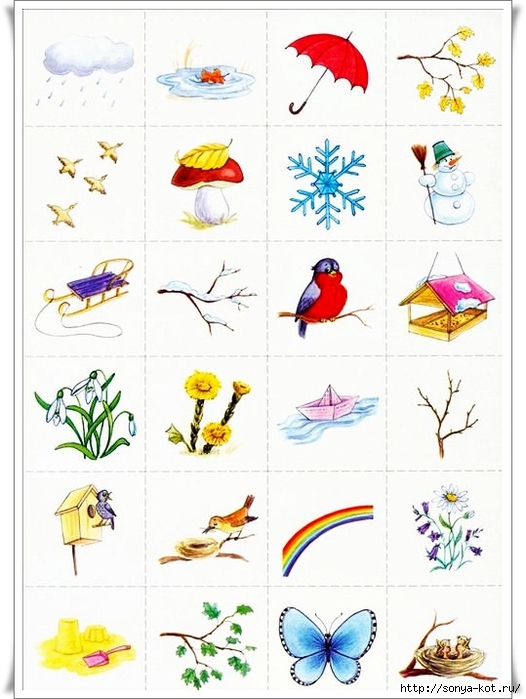 № 3 Как растет растение? 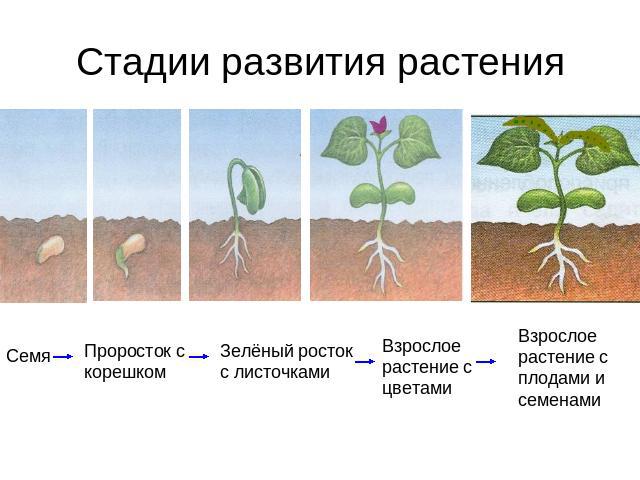        1                          2                           3                         4 № 4     Когда можно идти?Светофор 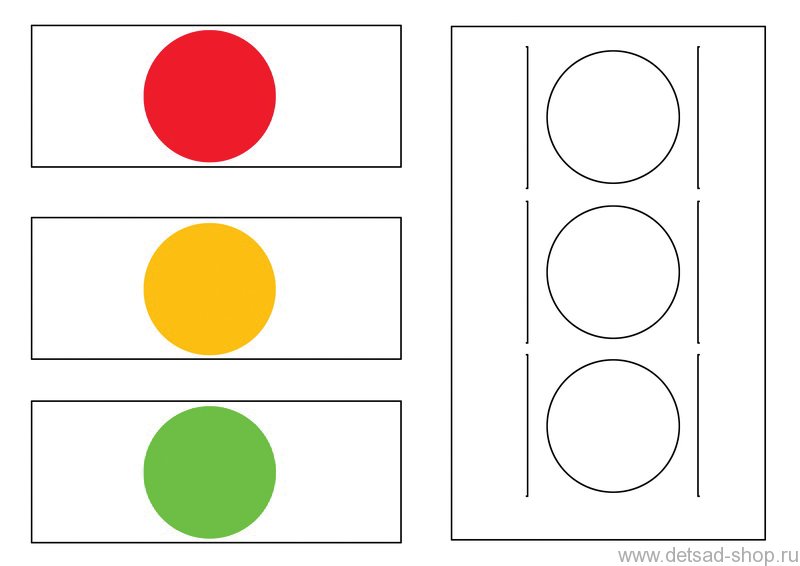                  1                             2                                3№  5Где можно переходить улицу?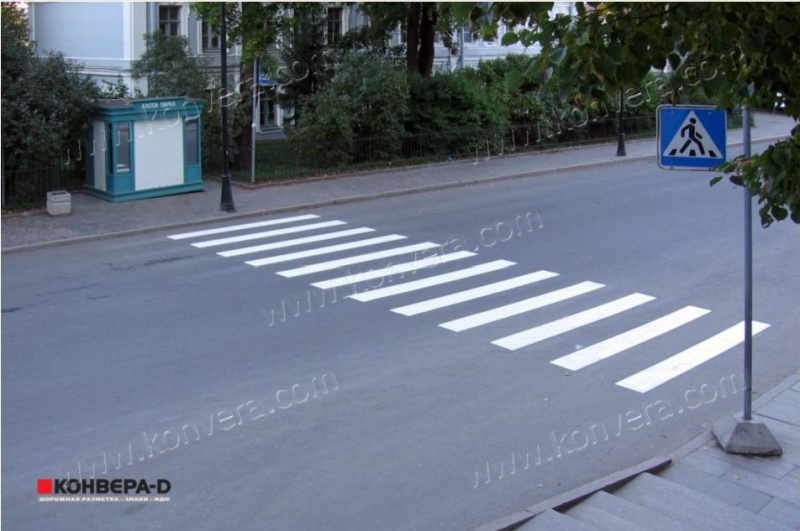 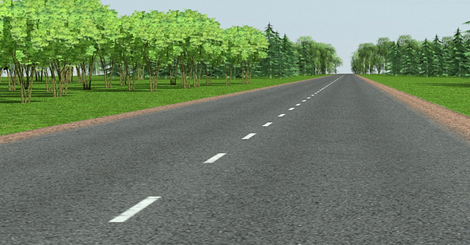 2  № 6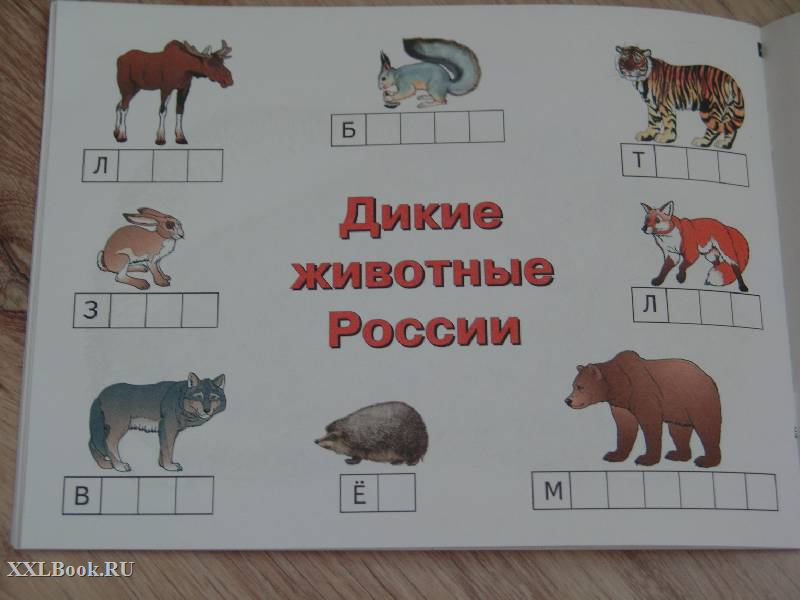  К_ _ _ _ _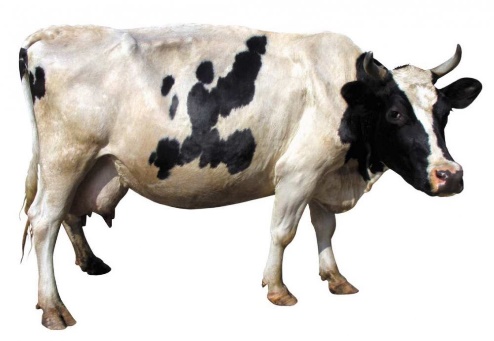   С_ _ _ _ _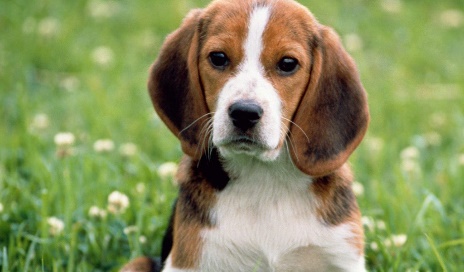   К _ _ _ _ _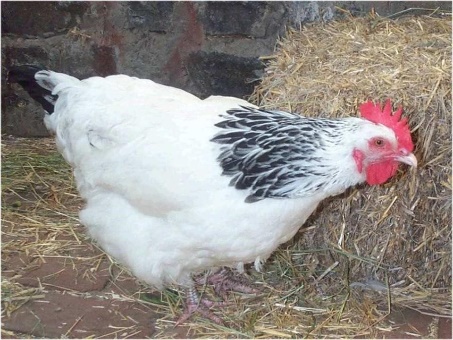  К _ _ _ _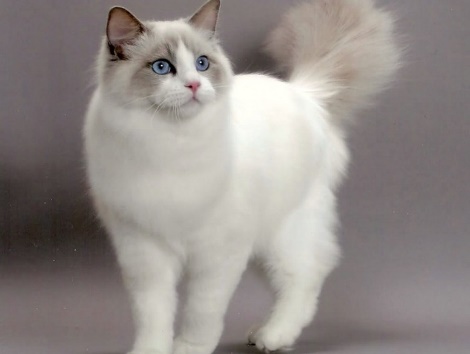  К _ _ _ 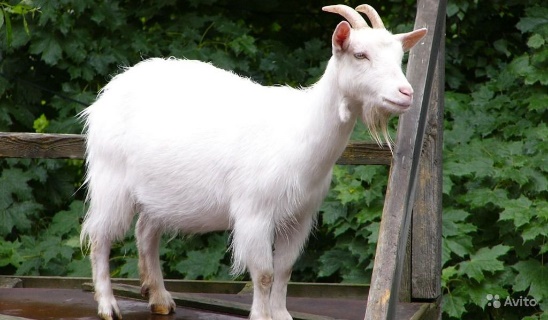  С _ _ _ _ _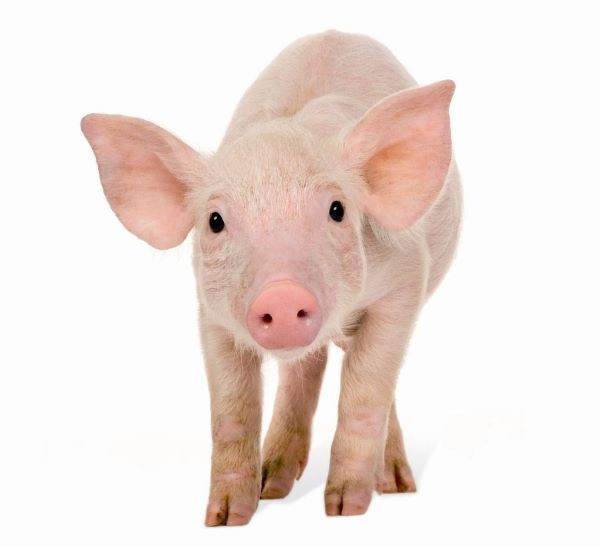 Г _ _ _ .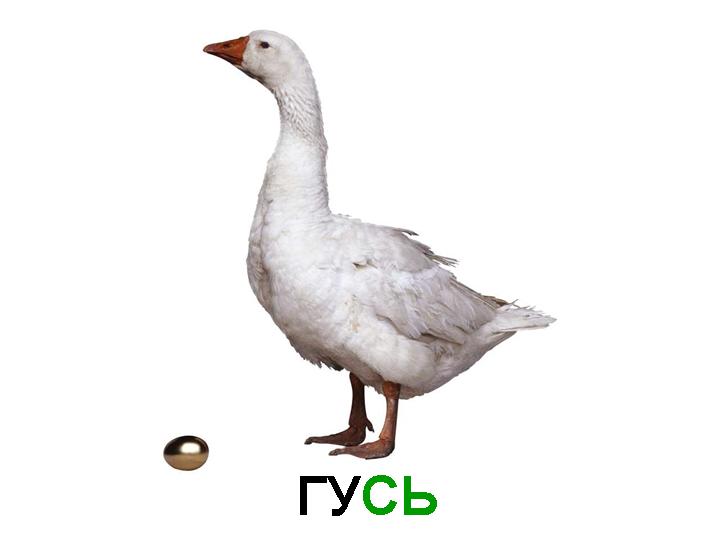 Как тебя зовут? ___________________Как твоя фамилия? ___________________________Сколько тебе лет? ____________________Что лежит у тебя на парте? __________________Какая сегодня погода? НарисуйСолнце               ВетерДождь                ТучиСнег                     ОблакаВ каком классе ты учишься? ___________________________